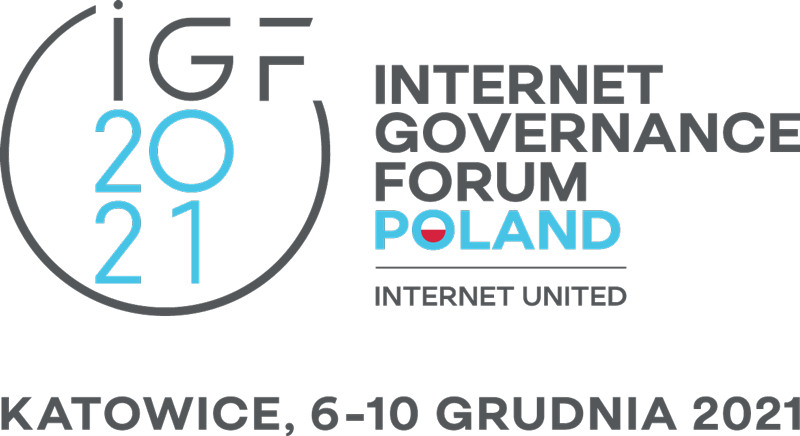 ZGŁOSZENIE PROPOZYCJI ORGANIZACJI SESJI PODCZAS DNIA ZERO W RAMACH IGF 2021TERMIN NADSYŁANIA ZGŁOSZEŃ*: 31 maja 2021 r.
INFORMACJA O WYNIKACH: czerwiec 2021 r. 
ZGŁOSZENIA: drogą elektroniczną na adres: igf2021@mc.gov.pl, podając w tytule: NAZWA ORGANIZACJI_SESJA DNIA 0_IGF 2021
PREFEROWANA TEMATYKA**: internet młodych, edukacja w sieci, cyfrowe miasta przyszłości, transformacja cyfrowa a środowisko, gospodarka platformowa i dane; cyberbezpieczeństwo, państwo w internecie, wykluczenie cyfrowe 
MILE WIDZIANE: zaangażowanie młodych (jako paneliści, współadresaci sesji, etc.) oraz środowisk związanych z e-sportem (programiści, deweloperzy, influencerzy, itd.); udział zagranicznych gości jako speakerów/panelistów; wskazane innowacyjne podejście do formy oraz tematu;
ZAPYTANIA: igf2021@mc.gov.pl; 
WIĘCEJ INFORMACJI: www.igf2021.pl; @igf_2021  !!! UWAGA: wszystkie sesje podczas IGF 2021 odbywają się w języku angielskim !!! * prosimy o przesyłanie zgłoszeń w edytowalnej formie elektronicznej
** nie wyłącza możliwości zgłaszania innych ciekawych tematów!PROSIMY O WYPEŁNIENIE PONIŻSZYCH PUNKTÓW:ORGANIZATORPodaj imię, nazwisko i adres mailowy organizatora sesji oraz organizację, którą reprezentuje:Imię i nazwisko przedstawiciela organizatora: …………………………………………………………………………….E-mail: ..........................................................Telefon kontaktowy: ……………………………………………….Nazwa i adres reprezentowanej organizacji: ……………………………………………………..Podkreśl jedną właściwą odpowiedź spośród poniższych:biznesadministracja publicznaorganizacja pozarządowaśrodowisko naukoweorganizacje techniczneinne ……………………………………………………………….WSPÓŁORGANIZATORJeśli współorganizujesz sesję z innymi podmiotami lub organizacjami (polskimi bądź zagranicznymi), tu wpisz ich nazwy. Jeśli nie masz współorganizatorów, pozostaw puste pola.Nazwa(y) organizacji: …………………………………………………..………..Imię i nazwisko przedstawiciela: ……………………………………………………………...………..Podkreśl jedną właściwą odpowiedź spośród poniższych:biznesadministracja publicznaorganizacja pozarządowaśrodowisko naukoweorganizacje techniczneFORMUŁA	W związku z możliwością organizacji wydarzenia w trybie hybrydowym (mieszanym stacjonarnym 
i zdalnym) wskaż, w jakiej formule preferował(a)byś zorganizować własną sesję, podkreślając jedną właściwą odpowiedź spośród poniższych:  stacjonarnamieszana zdalnaFORMATWybierz poniżej format sesji, podkreślając jedną właściwą odpowiedź: dyskusja w grupachokrągły stółdebatawarsztatpanelinny format ………………………………CZAS TRWANIAWskaż, ile ma trwać sesja, podkreślając jedną odpowiedź spośród poniższych:30 minut60 minut90 minutInny ………………………………………TYTUŁTytuł sesji nie powinien być dłuższy niż 150 znaków ze spacjami.……………………………………………………………………………………………………………………………………SŁOWA KLUCZOWEPodaj poniżej maksymalnie 5 słów:…………………………………………………………………………………………………………………………………………………………KRÓTKI OPISOpisz krótko, co chciałbyś poruszyć podczas dyskusji. Nie przekraczaj limitu 2000 znaków ze spacjami.………………………………………………………………………………………………………………………………………………………….. SCENARIUSZOpisz w punktach, co po kolei będzie się działo w trakcie sesji. Nie przekraczaj limitu 1500 znaków 
ze spacjami.…………………………………………………………………………………………………………………………………………………………. LISTA PRELEGENTÓWWpisz poniżej moderatora i prelegentów (proponowanych i potwierdzonych) oraz nazwy podmiotów 
i organizacji, które będą reprezentowali. W miarę możliwości zamieść ich krótkie biogramy.………………………………………………………………………………………………………………………………………………………… WYMAGANIA TECHNICZNE I ORGANIZACYJNEOpisz wymagania techniczne i organizacyjne, które są niezbędne do przeprowadzenia sesji, 
np. rzutnik, monitor(y), ilość mikrofonów, ustawienie sali, krzesła, dodatkowe wymagania (jakie?) ……………………………………………………………………………………………………………………………………………………….. PRZYGOTOWANIE SPRAWOZDANIAPotwierdź, że do 31 stycznia 2022 r. przygotujesz sprawozdanie w języku polskim i angielskim ze zorganizowanej przez Ciebie sesji. (wpisz: „Tak, potwierdzam”). Sprawozdanie nie powinno przekraczać 3600 znaków ze spacjami.……………………………………..ODNIESIENIA DO MAPY DROGOWEJ WS. WSPÓŁPRACY CYFROWEJ – OPCJONALNIEWskaż, czy według Ciebie sesja ma odniesienie do postulatów i zagadnień wymienionych w Mapie Drogowej ws. współpracy cyfrowej. Podkreśl właściwą odpowiedź:TakNieNie wiem Jeśli TAK, to opisz krótko to odniesienie. Nie przekraczaj limitu 500 znaków ze spacjami. …………………………………………………………………………………………………………………………………………………………ZGŁOSZENIE ORGANIZACJI WYDARZENIA TOWARZYSZĄCEGO (NA TERENIE MCK) W DNIACH
6-10 GRUDNIA - OPCJONALNIEWskaż, czy planujesz wykorzystać przestrzeń w Międzynarodowym Centrum Kongresowym na opcjonalne, wieczorne (po godz. 18:00) spotkania towarzyszące organizowane we własnym zakresie podczas IGF 2021.TakNieJeśli TAK, to opisz krótko to wydarzenie (podaj planowaną liczbę uczestników oraz inne istotne informacje):Data i czas: ………………………………..Temat: ……………………………………Formuła: …………………………………Potrzebne wyposażenie: …………………………………………………..ZGŁOSZENIE ORGANIZACJI WYDARZENIA TOWARZYSZĄCEGO W KATOWICACH (POZA MCK) W DNIACH 6-10 GRUDNIA - OPCJONALNIEWskaż, czy planujesz całkowicie we własnym zakresie zorganizować w Katowicach (poza Międzynarodowym Centrum Kongresowym) opcjonalne wydarzenie towarzyszące podczas IGF 2021.TakNieJeśli TAK, to opisz krótko to wydarzenie:Data i czas: ………………………………..Miejsce: …………………………………..Temat: ……………………………………Formuła: …………………………………Klauzula przetwarzania Państwa danych osobowych udostępnionych drogą elektroniczną dostępna jest tutaj.